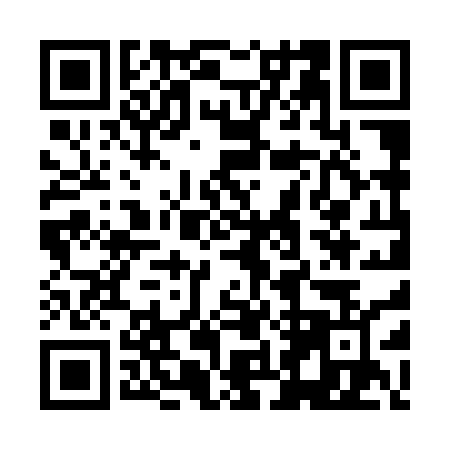 Ramadan times for Glencorradale, Prince Edward Island, CanadaMon 11 Mar 2024 - Wed 10 Apr 2024High Latitude Method: Angle Based RulePrayer Calculation Method: Islamic Society of North AmericaAsar Calculation Method: HanafiPrayer times provided by https://www.salahtimes.comDateDayFajrSuhurSunriseDhuhrAsrIftarMaghribIsha11Mon6:066:067:281:195:197:107:108:3212Tue6:046:047:261:185:217:117:118:3413Wed6:026:027:241:185:227:127:128:3514Thu6:006:007:221:185:237:147:148:3715Fri5:585:587:211:175:247:157:158:3816Sat5:565:567:191:175:257:177:178:4017Sun5:545:547:171:175:267:187:188:4118Mon5:525:527:151:175:277:197:198:4319Tue5:495:497:131:165:287:217:218:4420Wed5:475:477:111:165:297:227:228:4621Thu5:455:457:091:165:307:237:238:4722Fri5:435:437:071:155:317:257:258:4923Sat5:415:417:051:155:327:267:268:5024Sun5:395:397:031:155:347:287:288:5225Mon5:375:377:011:155:357:297:298:5326Tue5:355:356:591:145:367:307:308:5527Wed5:325:326:571:145:377:327:328:5628Thu5:305:306:551:145:387:337:338:5829Fri5:285:286:531:135:397:347:348:5930Sat5:265:266:511:135:407:367:369:0131Sun5:245:246:491:135:417:377:379:031Mon5:225:226:471:125:417:387:389:042Tue5:195:196:451:125:427:407:409:063Wed5:175:176:431:125:437:417:419:074Thu5:155:156:411:125:447:427:429:095Fri5:135:136:401:115:457:447:449:116Sat5:115:116:381:115:467:457:459:127Sun5:085:086:361:115:477:467:469:148Mon5:065:066:341:105:487:487:489:169Tue5:045:046:321:105:497:497:499:1710Wed5:025:026:301:105:507:507:509:19